         CRIM 400-002Applied Criminal Psychology     Fall 2017George Mason University  Fairfax Campus        Mondays and Wednesdays        1:30 – 2:45 PM       E 122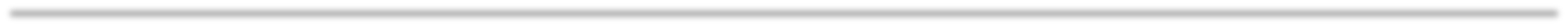 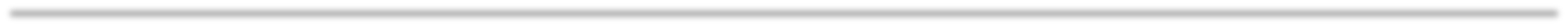 Instructor Professor Jack Kitaeff, PhD, JD Contact Info:	jkitaeff@gmu.edu Office hours:	By appointment, available before or                                      after class, and during breaksSee http://masionlive.gmu.edu for information on how to use your account. If you prefer to use a different email address please notify me or set up forwarding to that address. I check my email frequently and it’s the quickest way to reach me.Course Description and Objectives:The objective of this course is generally to analyze the mind of criminals who commit heinous crimes. This class will examine factors that influence violent criminals, e.g. environment, mental disorders and personality. We will examine the field of criminal investigative technique and analysis. Throughout this course students will learn the history and methods of criminal profiling, analyzing crime scenes for offender behaviors and characteristics utilizing science and logic reasoning. Students will study criminal profiles and equivocal death analysis from forensic and behavioral evidence. NOTE: Instructor reserves the right to change or modify this syllabus at any time during the semester.Required Textbooks:                    Forensic Psychology                     Prentice-Hall, First Edition (2010)	        By Jack Kitaeff.                    ISBN-13-978-0-13-235291-8                     Criminal Profiling: An Introduction to Behavioral Evidence Analysis                    Elsevier Academic Press, Fourth Edition (2012)                    By Brent E. Turvey.                     ISBN -  978-0-12-385243-4Caveat:The materials we will be covering may contain graphic photos and disturbing content which can be upsetting to some. If you feel you need to talk to someone about these issues, please contact George Mason Counseling and Psychological Services at 703-993-2380 or online at caps.gmu.edu.Course FormatClass will mainly be presented in lecture format. There may be class participation exercises as well as relevant documentary media films.  Attending lectures on a regular basis will be beneficial to your grade in this course. Course Policies:Audio recording of lectures to augment in-class note taking is permitted however; you must let me know you are doing so. Videotaping in any form is not permitted. Laptops, Ipads & Tablets are permitted but must only be used for note taking.  Please be respectful of your peers and instructor and do not engage in activities that are unrelated to class.Attendance/Class Participation:Students are responsible to attend class. An attendance sheet will be passed around or verbally taken during each class. Students are not permitted to sign the attendance sheet for another student.  In-class participation is important and adds to the learning environment. Attendance/class participation will count towards your final grade.Honor Code:George Mason University has an Honor Code, which requires all members of this community to maintain the highest standards of academic honesty and integrity. All students are expected to be familiar with this Honor Code. Cheating, plagiarism, lying, and stealing are prohibited. All violations of the Honor Code will be reported to the Honor Committee. See honorcode.gmu.edu for more detailed information.Students with Disabilities:If you are a student with a disability and you need academic accommodations, please see me and contact the Office of Disability Resources at 703-993-2474. All academic accommodations must be arranged through that office.Add/Drop Period:Students are responsible for verifying their enrollment in class. Schedule adjustments should be made by the deadlines published in the Schedule of Classes available from the Registrar’s Website at registrar.gmu.edu.  After the last day to drop a class, withdrawing from the class requires the approval of the dean and is only allowed for nonacademic reasons. Undergraduate students may choose to exercise a selective withdrawal. See the Schedule of Classes for selective withdrawal procedures. Students are responsible for verifying their enrollment in this class. Schedule adjustments should be made by the deadlines published in the Schedule of Classes. (Deadlines each semester  are published in the Schedule of Classes available from the Registrar's Website at  registrar.gmu.edu.)
 
After the last day to drop a class, withdrawing from this class requires the approval of the dean and is only allowed for nonacademic reasons.  Undergraduate students may choose to exercise a selective withdrawal. See the Schedule of Classes for selective withdrawal procedures.Grading:Your final grade will be calculated as follows (total 100 points):Attendance/Participation: Missing more than 5 classes will lower your final grade by ½ grade (e.g., A to A- or B- to C+).Midterm Exam: 30 pointsFinal Exam: 30 points Profile Paper: 40 pointsGrading Scale:Letter Grade	Total PointsA+	97 – 100A	93 – 96A -	90 – 92B+	86 – 89B	82 – 85B-	80 – 81C+	76 – 79C	72 – 75C-	70 – 71D	65 – 69F	64 and BelowCriminal Profile PaperYou are to select a serial killer/criminal and explain the biological, situational and developmental factors that contributed to the criminal’s behavior. Examine their crimes and provide motive, intent, MO and Signature analysis. The paper should be 8-15 pages in length. References should be from various sources, including but not limited to textbooks, academic journals, professional journals, and web based materials (Wikipedia is not a proper source). All sources need to be properly citied in APA style. You will need to email me who you will be profiling by October 4, 2017. The paper is due in class on November 13, 2017.  Hard copies only, no email submissions.  The Profile paper needs to be thorough and detailed with a comprehensive description of the subject’s background (criminal and non- criminal). The paper should seek to explain the subject criminal’s behavior utilizing techniques and   theories learned in class.  Please include information on the criminal’s M.O./Signature. Include the offender’s motive and intent.  Please examine victimology issues as appropriate. Paper Grading Rubric  Detailed & comprehensive description of background (including biological, situational, & developmental factors):     10 pointsDescription of crimes:                                                                  10 pointsM.O., signature features, motive, & intent:                                  10 pointsAt least 8 pages in length:                                                            2 pointsAPA format:                                                                                 5 points                                                                  On time paper:                                                                              3 points                                                                                                    _______                                                                                                     40 pointsExams:The midterm and final exams will be closed book and will use a combination of multiple choice, and true or false questions.  Make-up exams will only be given under exceptional, unavoidable circumstances with proper documentation. If you know in advance that you will have to miss an exam, please notify me ASAP.Privacy Policy:Please respect the privacy of any students who may disclose personal information in the class. Please respect everyone’s right to freely choose whether to disclose or not disclose personal information.Bad Weather and Other Emergencies:Check Mason’s homepage at www.gmu.edu or call GMU’s closing line at 703-993-1000 to see if classes are cancelled for inclement weather or other emergency circumstances. You can also register for Mason’s emergency alert system at https://alert.gmu.edu. If I have to cancel class due to an emergency, I will attempt to email you ASAP at your GMU email address.Course ScheduleAUG 28	Introduction to the course AUG 30          Kitaeff, Chapter 1:  History and Current Issues in Forensic Psychology SEPT 4	NO CLASSSEPT 6	Kitaeff, Chapter 2: Roles and Responsibilities of Forensic PsychologistsSEPT 11	Kitaeff, Chapter 3:  Aggression and Violent CrimeSEPT 13	Kitaeff, Chapter 5:  Mass Murderers and Serial KillersSEPT 18	Kitaeff, Chapter 5: Mass Murderers and Serial Killers (Continued)SEPT 20	Kitaeff, Chapter 8: InvestigationsSEPT 25	Turvey, Chapter 1: History of Criminal Profiling, Theoretical FoundationsSEPT 27 	Psychological Testing (from lecture, not in book)OCT 2		Psychological Testing (from lecture, not in book)OCT 4		PAPERS TOPICS DUE; Psychological Testing (from lecture, not in book)OCT 9		NO CLASS		OCT 10	Turvey, Chapter 4: Forensic Psychologists and Psychiatrists as ProfilersOCT 16	Kitaeff, Chapter 10: Psychology of False Confessions; Review for Midterm ExamOCT 18	MIDTERM EXAMOCT 23	Kitaeff, Chapter 11: Capacity and Incapacity OCT 25	Kitaeff, Chapter 13: Repressed Memories and Novel Syndromes         OCT 30          Turvey, Chapter 7:  Forensic VictimologyNOV 1		Turvey, Chapter 8: Sexual DevianceNOV 6		Turvey, Chapter 9:  Sexual Asphyxia NOV 8		Turvey, Chapter 10:  False Reports NOV 13	SERIAL KILLER PAPERS DUE IN CLASS; Turvey, Chapter 12:  Crime                        Scene CharacteristicsNOV 15	Turvey, Chapter 13: Interpreting Motive  NOV 20	Kitaeff, Chapter 6: The Psychology of Terrorism, Cults and ExtremismNOV 22	NO CLASS	NOV 27	Turvey, Chapter 18: Psychopathy and Sadism NOV 29 	Turvey, Chapter 19:  Sex CrimesDEC 4		Turvey, Chapter 20: Domestic HomicideDEC 6		Review for Final ExamDEC 13	FINAL EXAM  